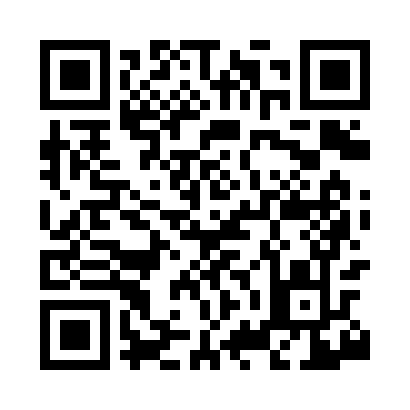 Prayer times for Mountain Lodge, New York, USAMon 1 Jul 2024 - Wed 31 Jul 2024High Latitude Method: Angle Based RulePrayer Calculation Method: Islamic Society of North AmericaAsar Calculation Method: ShafiPrayer times provided by https://www.salahtimes.comDateDayFajrSunriseDhuhrAsrMaghribIsha1Mon3:335:221:045:108:4510:342Tue3:345:231:045:108:4510:343Wed3:345:231:045:108:4510:334Thu3:355:241:045:108:4410:335Fri3:365:251:045:108:4410:326Sat3:375:251:055:108:4410:317Sun3:385:261:055:108:4310:318Mon3:405:271:055:108:4310:309Tue3:415:271:055:108:4210:2910Wed3:425:281:055:108:4210:2811Thu3:435:291:055:108:4110:2712Fri3:445:301:055:108:4110:2613Sat3:465:311:065:108:4010:2514Sun3:475:321:065:108:3910:2415Mon3:485:321:065:108:3910:2316Tue3:505:331:065:108:3810:2117Wed3:515:341:065:098:3710:2018Thu3:525:351:065:098:3610:1919Fri3:545:361:065:098:3610:1820Sat3:555:371:065:098:3510:1621Sun3:575:381:065:098:3410:1522Mon3:585:391:065:088:3310:1323Tue4:005:401:065:088:3210:1224Wed4:015:411:065:088:3110:1125Thu4:035:421:065:078:3010:0926Fri4:045:431:065:078:2910:0727Sat4:065:441:065:078:2810:0628Sun4:075:451:065:068:2710:0429Mon4:095:461:065:068:2610:0330Tue4:105:471:065:068:2410:0131Wed4:125:481:065:058:239:59